May 8, 2022JOIN US FOR THE FOLLOWING FAMILY FRIENDLY EVENTS:STORM KING: MAY 14 at 9:30am, register: office@trumbullcc.orgICONOGRAPHY WORKSHOP: JUNE 5 at 11:30, register: knestro@icloud.com JUNE 11 at 4pm: Concert on the Lawn, raffle, food, byob, fun!PRELUDE, OPENING PRAYER, WELCOME, & ANNOUNCEMENTSWORSHIP IN SONG	SONG: “Light the Fire Again”Verse 1: Don't let my love grow cold; I'm calling out; Light the fire again; Don't let my vision die; I'm calling out; Light the fire againVerse 2: You know my heart my deeds; I'm calling out; Light the fire again; I need Your discipline; I'm calling out; Light the fire againChorus: I am here to buy gold; Refined in the fire; Naked and poor; Wretched and blind I come; Clothe me in white; So I won't be ashamed; Lord light the fire again	SONG: “Brand New Day” Josh RadinHYMN: “Morning Has Broken”Morning has broken like the first morning; blackbird has spoken like the first bird.Praise for the singing!  Praise for the morning!  Praise for them, springing fresh from the Word! PRAYER OF CONFESSION, PARDON, AND PEACEHoly God, we confess the ease with which we drift or turn from you.  Our thoughts are dominated by our own preoccupations and our souls are often numbed by the news of the world.  You give us your Spirit to ground us and draw us into life with you, yet we forget to find you or receive what you offer.  Forgive us, we ask, and renew us.  Guide us with you into lives of peace and service.  AmenCHILDREN’S SERMON Psalm 231 The Lord is my shepherd, I shall not want.2   __________________________________  He makes me lie down in green pastures;he leads me beside still waters;3   he restores my soul. ______________________________________________________________________________________He leads me in right paths   for his name’s sake.4 Even though I walk through the darkest valley,   I fear no evil;for you are with me;   your rod and your staff—   they comfort me.  ______________________________________________________________5 You prepare a table before me   in the presence of my enemies;you anoint my head with oil;   my cup overflows.  ____________________________________________________________6 “Surely goodness and mercy shall follow me all the days of my life,and I shall dwell in the house of the Lord my whole life long.”John 10:22-30  22 At that time the festival of the Dedication took place in Jerusalem. It was winter, 23and Jesus was walking in the temple, in the portico of Solomon. 24So the Jews gathered around him and said to him, ‘How long will you keep us in suspense? If you are the Messiah, tell us plainly.’ 25Jesus answered, ‘I have told you, and you do not believe. The works that I do in my Father’s name testify to me; 26but you do not believe, because you do not belong to my sheep. 27My sheep hear my voice. I know them, and they follow me. 28I give them eternal life, and they will never perish. No one will snatch them out of my hand. 29What my Father has given me is greater than all else, and no one can snatch it out of the Father’s hand. 30The Father and I are one.’SERMON: *HYMN: #467 “Mothering God” JOYS & CONCERNS, PRAYERS OF THE CHURCH, LORD’S PRAYER	Lord, in your mercy… Hear our prayers.OFFERING: Thank you for supporting our ministries!SONG: “Your Grace Is Enough”Chorus 1: Your grace is enough; Your grace is enough; Your grace is enough for meChorus 2: Yeah Your grace is enough; Heaven reaches out to us; Your grace is enough for me; God I sing Your grace is enough; I'm covered in Your love; Your grace is enough for me for meBENEDICTION & POSTLUDE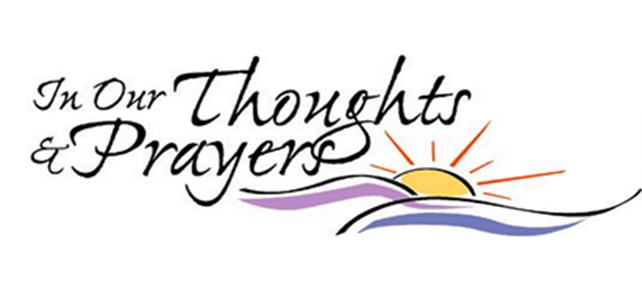 PRAYER LISTTo add to our prayer list please email Pastor Tim with a brief description of your prayer.  Please indicate if you would like the prayer to be listed on an ongoing basis.  tim.hare@trumbullcc.org. Bob & Rita Bennett, prayers for healingMitchel Archer, continued recovery and help with new prostheses  Muirgheal Coffin, prayers for continued good health as she struggles with seizure disorderThe Balogh Family grieving the loss of Mary after a very courageous battle with cancer.Linda Mancinelli, cancer free and recovering well from surgery! Douglas Mihalko, Karolina Szabo’s son’s brother in law, diagnosed with cancerOliver Tiesler, born on April 12 to Sophie and Paul!  Praise God!Trevor Vincent Sando, born on April 11 to Emily and Matt!  Praise God again!Michelle Consolati as she prepares for hip surgery this week